Supplementary Material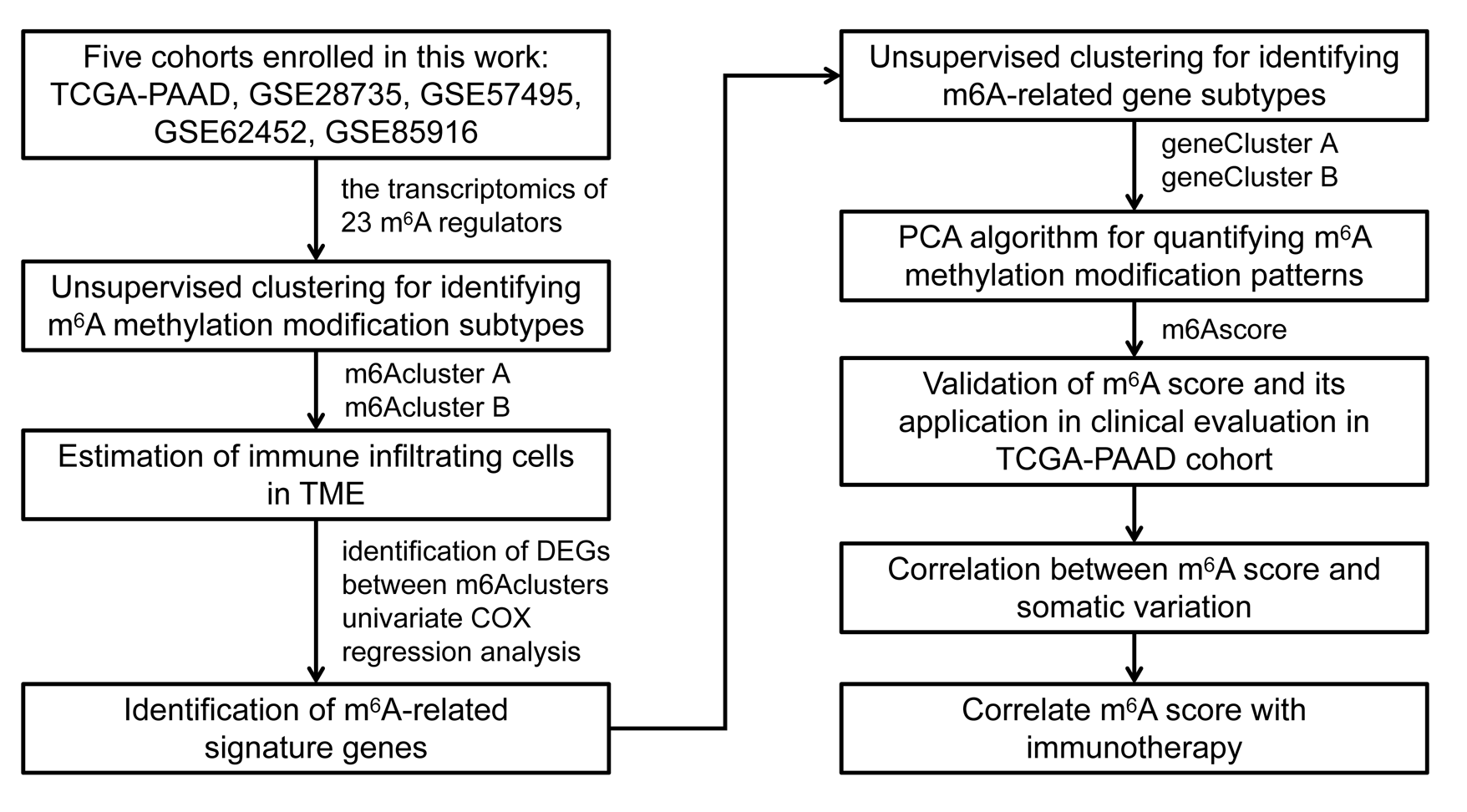 Supplementary Figure 1. Overview of study design.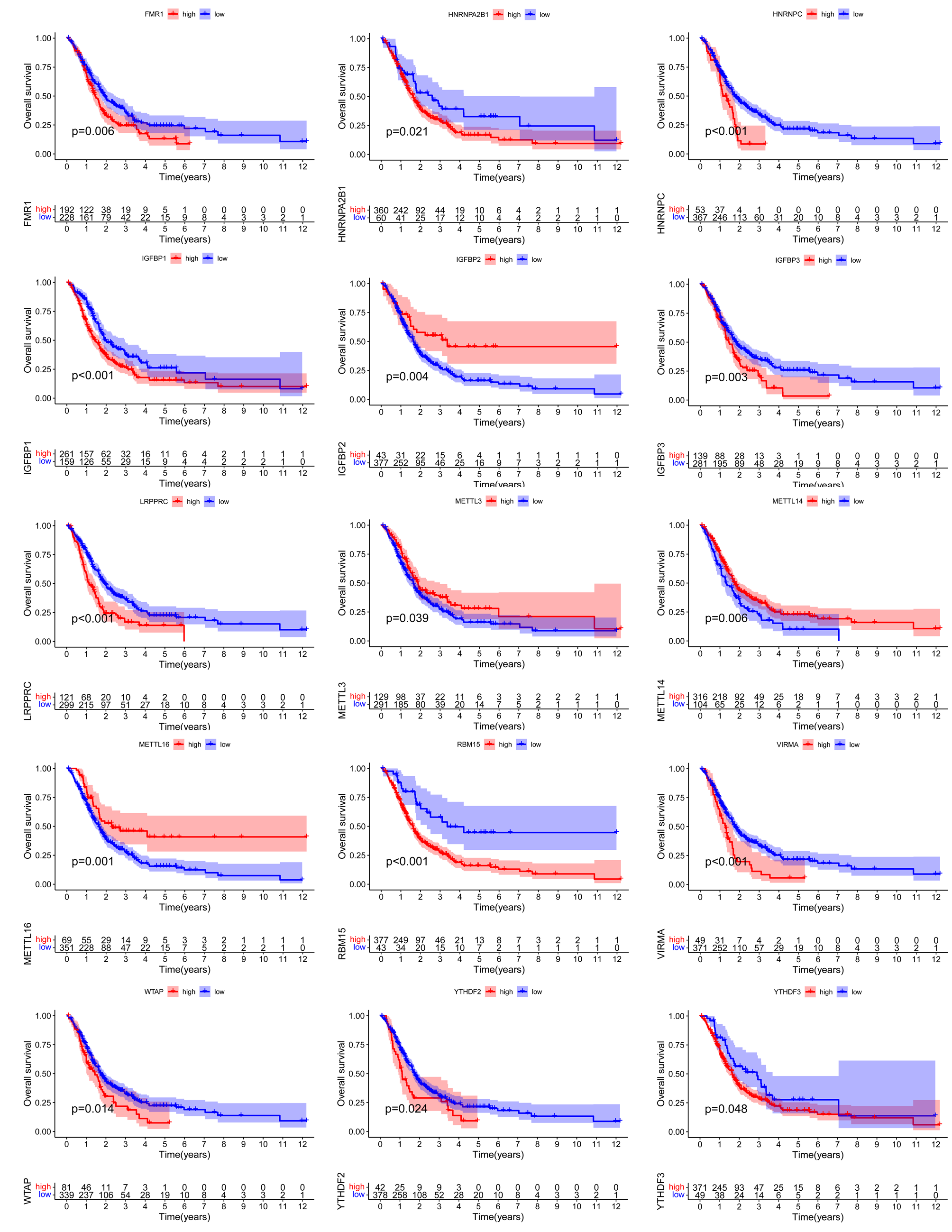 Supplementary Figure 2. Kaplan-Meier analysis of 23 m6A regulators (only results with significant difference were shown). 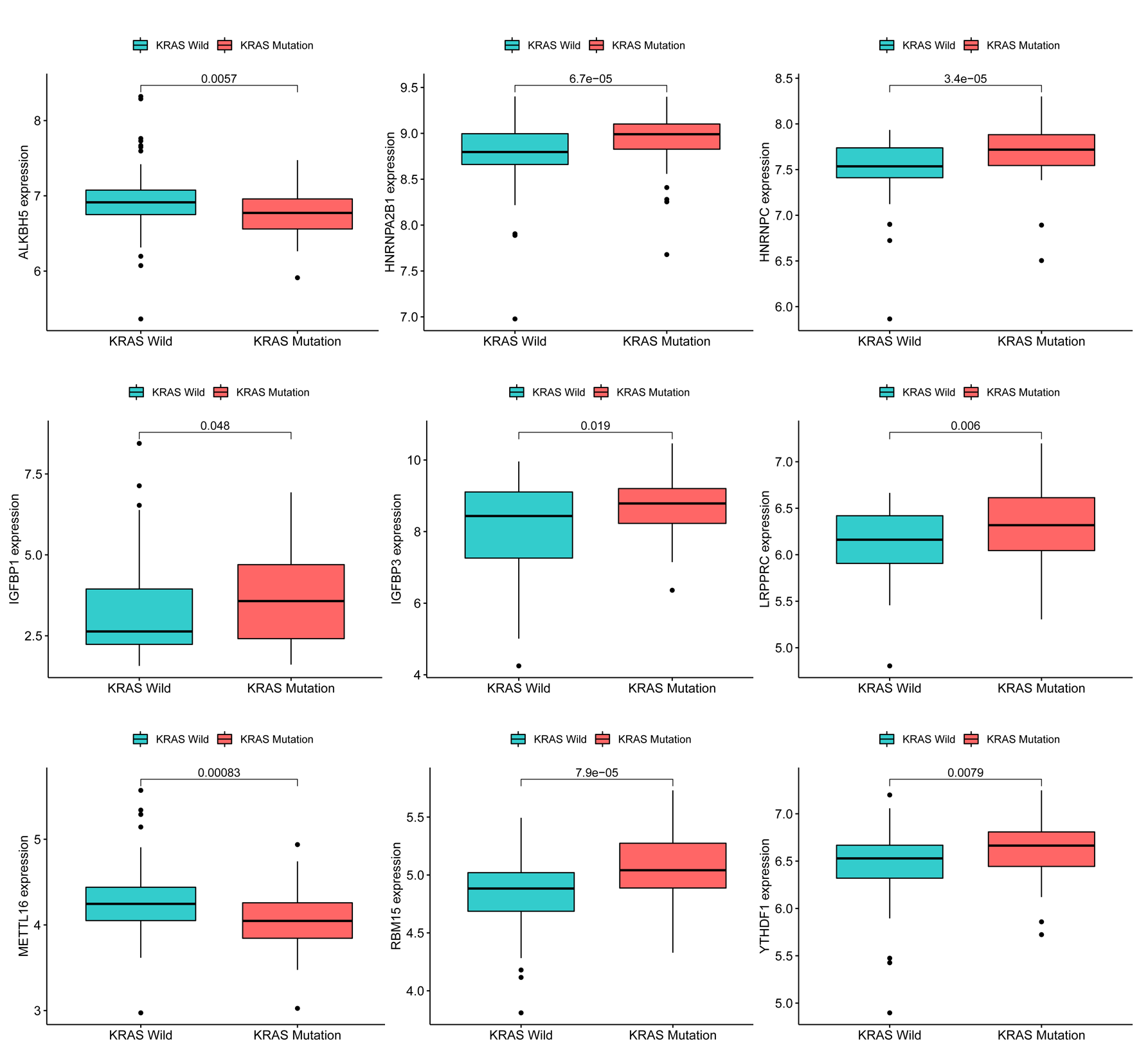 Supplementary Figure 3. The expression difference of 23 m6A regulators between wild type and mutant type of KRAS (only results with significant difference were shown).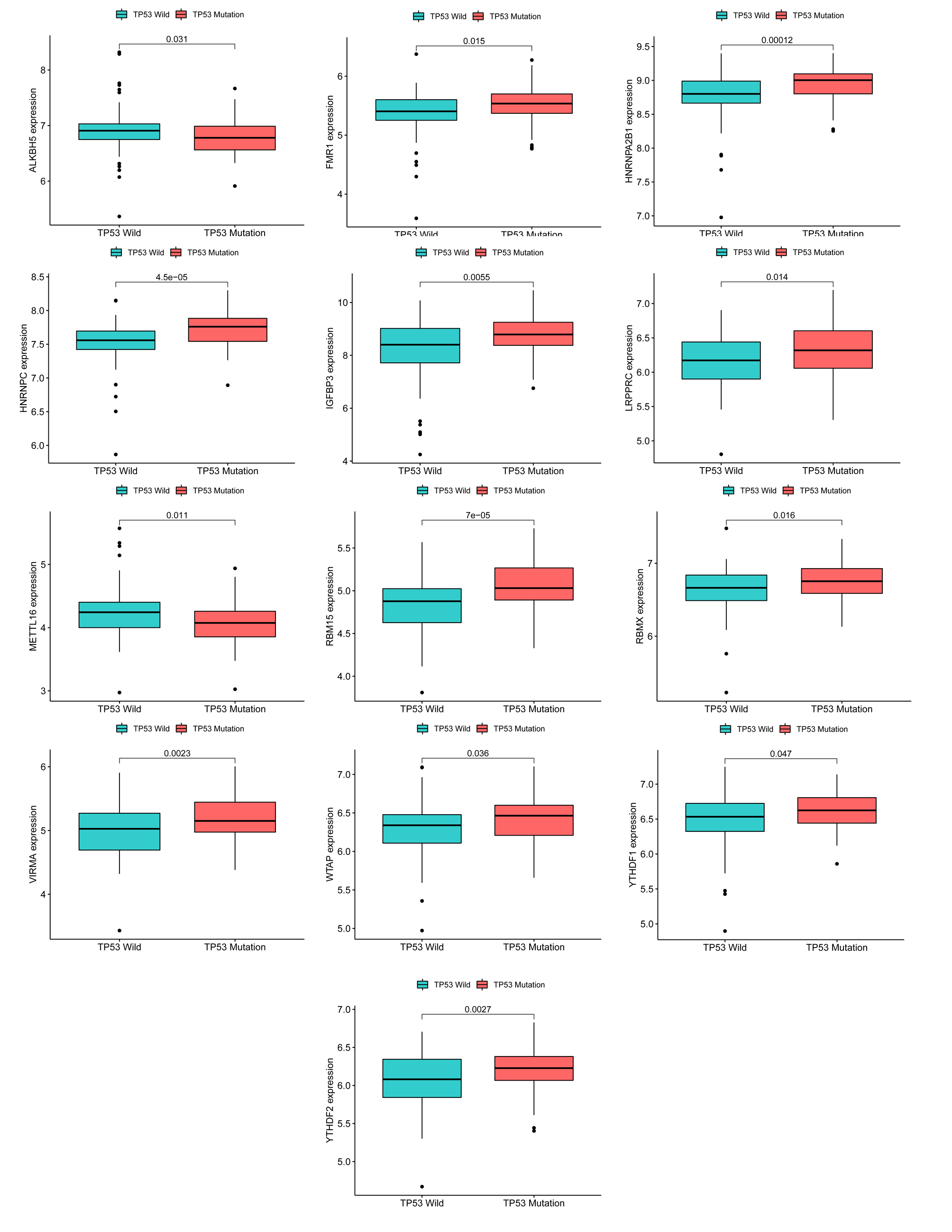 Supplementary Figure 4. The expression difference of 23 m6A regulators between wild type and mutant type of TP53 (only results with significant difference were shown).Supplementary Table 1. Prognostic analysis of 21 m6A regulators in pancreatic cancer.Supplementary Table 2. 23 regulators-mediated m6A methylation modification subtypesSupplementary Table 3. GO analysis of differentially expressed genes between two m6A modified subtypes.Supplementary Table 4. KEGG analysis of differentially expressed genes between two m6A modified subtypes.Supplementary Table 5. Identification of m6A-related gene subtypes.GeneHRHR.95LHR.95HpvaluekmMETTL30.9385962520.7012287931.2563131090.6701032220.038554357METTL140.7865813310.5967521111.0367959820.0884675910.005908646METTL160.6722456560.4985924720.9063799550.0091965130.001278252WTAP1.2685748590.8954086571.7972600110.180759920.014289478VIRMA1.3238330950.9535448121.8379147390.0937767620.00064614ZC3H131.1328591140.8687222711.4773073240.3570677620.092303498RBM151.3604348650.9690638281.9098669950.0753380230.000197323RBM15B0.9010354980.6409671331.2666249580.5486839630.143562233YTHDC10.9708334180.6808012491.3844239080.8701423630.053201312YTHDC20.9778140560.7404243021.2913140810.8743602260.085011381YTHDF11.3074124140.9238925641.8501363560.1302501350.078706109YTHDF21.2579586360.8834721761.7911825320.2030857220.023526576YTHDF31.1611842730.9052023521.489555250.239546580.047708099HNRNPC1.6498179371.1184261092.4336871270.0115943750.000233709FMR11.4685449231.0421594822.0693801940.0280957540.006197559LRPPRC1.7259553421.2559714042.371807060.0007647987.61E-06HNRNPA2B11.2900709420.9178189391.8133021280.1425729140.020774366IGFBP11.1101670631.0228051391.2049909220.0124480030.000877683IGFBP20.8664818750.7767154880.9666227220.010219060.003751837IGFBP31.1967827231.0562872251.3559653590.0048108320.002761768RBMX1.0282162340.7067580891.4958847160.8843369160.21751762FTO1.0828801620.8024400811.4613296050.6025866480.085881866ALKBH50.8725701030.6359637981.1972042870.3983006010.184704113IDm6AclusterTCGA_TCGA-FB-AAQ1ATCGA_TCGA-IB-7888ATCGA_TCGA-2J-AABOATCGA_TCGA-FB-A5VMATCGA_TCGA-HZ-8315ATCGA_TCGA-IB-7893BTCGA_TCGA-2L-AAQEATCGA_TCGA-HZ-8003ATCGA_TCGA-YH-A8SYATCGA_TCGA-M8-A5N4BTCGA_TCGA-2J-AABTBTCGA_TCGA-IB-AAUUBTCGA_TCGA-PZ-A5REBTCGA_TCGA-HV-A7OLATCGA_TCGA-IB-7897ATCGA_TCGA-H6-A45NATCGA_TCGA-3A-A9IXBTCGA_TCGA-XD-AAUHATCGA_TCGA-HZ-A77OATCGA_TCGA-IB-A5SOBTCGA_TCGA-F2-6879ATCGA_TCGA-3A-A9IVATCGA_TCGA-HZ-8519ATCGA_TCGA-3A-A9IRATCGA_TCGA-HV-AA8VATCGA_TCGA-Q3-A5QYATCGA_TCGA-HZ-A9TJATCGA_TCGA-3A-A9ILATCGA_TCGA-H6-8124BTCGA_TCGA-3E-AAAYBTCGA_TCGA-LB-A8F3BTCGA_TCGA-US-A77EATCGA_TCGA-YY-A8LHBTCGA_TCGA-IB-7654ATCGA_TCGA-FB-A78TATCGA_TCGA-2J-AAB8BTCGA_TCGA-FB-A4P6ATCGA_TCGA-3A-A9I5BTCGA_TCGA-HZ-8005ATCGA_TCGA-2J-AAB9BTCGA_TCGA-XN-A8T5ATCGA_TCGA-HZ-8638BTCGA_TCGA-L1-A7W4ATCGA_TCGA-US-A779BTCGA_TCGA-HZ-7925BTCGA_TCGA-IB-7886ATCGA_TCGA-IB-8127ATCGA_TCGA-XN-A8T3ATCGA_TCGA-FB-AAQ0ATCGA_TCGA-S4-A8RMATCGA_TCGA-IB-AAUPATCGA_TCGA-HZ-8317BTCGA_TCGA-3A-A9I9ATCGA_TCGA-F2-6880ATCGA_TCGA-2L-AAQJATCGA_TCGA-3A-A9IHBTCGA_TCGA-IB-A5STATCGA_TCGA-3A-A9IUATCGA_TCGA-HV-AA8XBTCGA_TCGA-HZ-A77QBTCGA_TCGA-HZ-7924ATCGA_TCGA-HZ-7289ATCGA_TCGA-HZ-7926ATCGA_TCGA-RB-AA9MBTCGA_TCGA-3A-A9IOATCGA_TCGA-2J-AABHATCGA_TCGA-IB-7645ATCGA_TCGA-2J-AABAATCGA_TCGA-HZ-A4BHATCGA_TCGA-Q3-AA2ABTCGA_TCGA-FB-AAQ2BTCGA_TCGA-2L-AAQMATCGA_TCGA-IB-7649ATCGA_TCGA-LB-A9Q5BTCGA_TCGA-HZ-A8P0ATCGA_TCGA-S4-A8ROBTCGA_TCGA-3A-A9ICATCGA_TCGA-IB-AAUNATCGA_TCGA-HZ-A49GATCGA_TCGA-S4-A8RPBTCGA_TCGA-HZ-A49HATCGA_TCGA-IB-AAUMATCGA_TCGA-HZ-A8P1ATCGA_TCGA-2J-AABVATCGA_TCGA-IB-A5SSBTCGA_TCGA-FB-AAPZBTCGA_TCGA-2J-AABIATCGA_TCGA-IB-AAUOBTCGA_TCGA-2J-AAB6ATCGA_TCGA-2J-AABFATCGA_TCGA-HZ-8002ATCGA_TCGA-FB-AAQ6BTCGA_TCGA-2J-AAB1ATCGA_TCGA-HV-A5A6ATCGA_TCGA-HZ-8001ATCGA_TCGA-3E-AAAZBTCGA_TCGA-IB-7885BTCGA_TCGA-IB-7651BTCGA_TCGA-HZ-7923ATCGA_TCGA-HZ-8637ATCGA_TCGA-HZ-A77PATCGA_TCGA-IB-7646ATCGA_TCGA-HV-A5A3ATCGA_TCGA-HZ-7920BTCGA_TCGA-FB-AAPUATCGA_TCGA-HZ-7922BTCGA_TCGA-IB-A6UFBTCGA_TCGA-OE-A75WATCGA_TCGA-3A-A9IZBTCGA_TCGA-3A-A9INATCGA_TCGA-F2-7276BTCGA_TCGA-HV-A5A5ATCGA_TCGA-2J-AABUATCGA_TCGA-US-A77JBTCGA_TCGA-2J-AABEBTCGA_TCGA-RB-A7B8ATCGA_TCGA-IB-A6UGATCGA_TCGA-3A-A9J0ATCGA_TCGA-IB-AAUQBTCGA_TCGA-FB-A7DRBTCGA_TCGA-2L-AAQLBTCGA_TCGA-HZ-7918ATCGA_TCGA-IB-7887ATCGA_TCGA-2J-AABRBTCGA_TCGA-IB-A5SPATCGA_TCGA-3A-A9I7BTCGA_TCGA-FB-AAPPATCGA_TCGA-F2-A7TXATCGA_TCGA-XD-AAULBTCGA_TCGA-F2-A44HATCGA_TCGA-IB-7644ATCGA_TCGA-3A-A9IBBTCGA_TCGA-IB-AAUWATCGA_TCGA-HZ-7919ATCGA_TCGA-F2-7273BTCGA_TCGA-2L-AAQIATCGA_TCGA-XD-AAUGATCGA_TCGA-3A-A9ISBTCGA_TCGA-IB-AAUTATCGA_TCGA-Z5-AAPLATCGA_TCGA-HZ-A4BKATCGA_TCGA-US-A776ATCGA_TCGA-IB-7889ATCGA_TCGA-IB-AAURATCGA_TCGA-IB-A7M4ATCGA_TCGA-FB-AAPSATCGA_TCGA-LB-A7SXATCGA_TCGA-IB-AAUSATCGA_TCGA-HV-A7OPBTCGA_TCGA-IB-7652ATCGA_TCGA-2J-AAB4BTCGA_TCGA-US-A774ATCGA_TCGA-IB-8126ATCGA_TCGA-F2-A44GBTCGA_TCGA-IB-AAUVATCGA_TCGA-FB-AAQ3BTCGA_TCGA-RL-AAASATCGA_TCGA-IB-7890ATCGA_TCGA-XD-AAUIATCGA_TCGA-2J-AABKATCGA_TCGA-FB-A545BTCGA_TCGA-3A-A9IJATCGA_TCGA-F2-A8YNBTCGA_TCGA-HZ-A49IATCGA_TCGA-HV-A5A4ATCGA_TCGA-HZ-8636BTCGA_TCGA-FB-AAPYATCGA_TCGA-FB-A4P5ATCGA_TCGA-2L-AAQABTCGA_TCGA-H8-A6C1BTCGA_TCGA-2J-AABPATCGA_TCGA-US-A77GATCGA_TCGA-IB-A7LXBTCGA_TCGA-IB-7891ATCGA_TCGA-YB-A89DBTCGA_TCGA-IB-A5SQBTCGA_TCGA-FB-AAPQAGSE28735geoMatrix_GSM711904BGSE28735geoMatrix_GSM711906BGSE28735geoMatrix_GSM711908BGSE28735geoMatrix_GSM711910BGSE28735geoMatrix_GSM711912BGSE28735geoMatrix_GSM711914AGSE28735geoMatrix_GSM711916AGSE28735geoMatrix_GSM711918BGSE28735geoMatrix_GSM711920AGSE28735geoMatrix_GSM711922AGSE28735geoMatrix_GSM711924AGSE28735geoMatrix_GSM711926AGSE28735geoMatrix_GSM711928AGSE28735geoMatrix_GSM711930AGSE28735geoMatrix_GSM711932BGSE28735geoMatrix_GSM711934AGSE28735geoMatrix_GSM711936BGSE28735geoMatrix_GSM711938AGSE28735geoMatrix_GSM711940AGSE28735geoMatrix_GSM711942AGSE28735geoMatrix_GSM711944AGSE28735geoMatrix_GSM711946AGSE28735geoMatrix_GSM711948AGSE28735geoMatrix_GSM711950AGSE28735geoMatrix_GSM711952AGSE28735geoMatrix_GSM711954AGSE28735geoMatrix_GSM711956BGSE28735geoMatrix_GSM711958BGSE28735geoMatrix_GSM711960AGSE28735geoMatrix_GSM711962AGSE28735geoMatrix_GSM711964BGSE28735geoMatrix_GSM711966AGSE28735geoMatrix_GSM711968AGSE28735geoMatrix_GSM711970BGSE28735geoMatrix_GSM711972AGSE28735geoMatrix_GSM711974BGSE28735geoMatrix_GSM711976AGSE28735geoMatrix_GSM711978AGSE28735geoMatrix_GSM711980AGSE28735geoMatrix_GSM711982AGSE28735geoMatrix_GSM711984AGSE28735geoMatrix_GSM711986AGSE28735geoMatrix_GSM711988AGSE28735geoMatrix_GSM711990AGSE28735geoMatrix_GSM711992BGSE57495geoMatrix_GSM1383778BGSE57495geoMatrix_GSM1383779AGSE57495geoMatrix_GSM1383780BGSE57495geoMatrix_GSM1383781BGSE57495geoMatrix_GSM1383782BGSE57495geoMatrix_GSM1383783AGSE57495geoMatrix_GSM1383784BGSE57495geoMatrix_GSM1383785BGSE57495geoMatrix_GSM1383786AGSE57495geoMatrix_GSM1383787AGSE57495geoMatrix_GSM1383788AGSE57495geoMatrix_GSM1383789AGSE57495geoMatrix_GSM1383790AGSE57495geoMatrix_GSM1383791AGSE57495geoMatrix_GSM1383792AGSE57495geoMatrix_GSM1383793AGSE57495geoMatrix_GSM1383794AGSE57495geoMatrix_GSM1383795BGSE57495geoMatrix_GSM1383796AGSE57495geoMatrix_GSM1383797BGSE57495geoMatrix_GSM1383798AGSE57495geoMatrix_GSM1383799AGSE57495geoMatrix_GSM1383800BGSE57495geoMatrix_GSM1383801BGSE57495geoMatrix_GSM1383802BGSE57495geoMatrix_GSM1383803BGSE57495geoMatrix_GSM1383804AGSE57495geoMatrix_GSM1383805BGSE57495geoMatrix_GSM1383806BGSE57495geoMatrix_GSM1383807BGSE57495geoMatrix_GSM1383808AGSE57495geoMatrix_GSM1383809AGSE57495geoMatrix_GSM1383810AGSE57495geoMatrix_GSM1383811BGSE57495geoMatrix_GSM1383812AGSE57495geoMatrix_GSM1383813AGSE57495geoMatrix_GSM1383814AGSE57495geoMatrix_GSM1383815AGSE57495geoMatrix_GSM1383816AGSE57495geoMatrix_GSM1383817AGSE57495geoMatrix_GSM1383818BGSE57495geoMatrix_GSM1383819AGSE57495geoMatrix_GSM1383820BGSE57495geoMatrix_GSM1383821AGSE57495geoMatrix_GSM1383822AGSE57495geoMatrix_GSM1383823BGSE57495geoMatrix_GSM1383824AGSE57495geoMatrix_GSM1383825AGSE57495geoMatrix_GSM1383826AGSE57495geoMatrix_GSM1383827BGSE57495geoMatrix_GSM1383828BGSE57495geoMatrix_GSM1383829AGSE57495geoMatrix_GSM1383830BGSE57495geoMatrix_GSM1383831AGSE57495geoMatrix_GSM1383832BGSE57495geoMatrix_GSM1383833AGSE57495geoMatrix_GSM1383834AGSE57495geoMatrix_GSM1383835AGSE57495geoMatrix_GSM1383836AGSE57495geoMatrix_GSM1383837BGSE57495geoMatrix_GSM1383838AGSE57495geoMatrix_GSM1383839BGSE57495geoMatrix_GSM1383840BGSE62452geoMatrix_GSM1527105BGSE62452geoMatrix_GSM1527107BGSE62452geoMatrix_GSM1527109BGSE62452geoMatrix_GSM1527111BGSE62452geoMatrix_GSM1527113BGSE62452geoMatrix_GSM1527115AGSE62452geoMatrix_GSM1527117AGSE62452geoMatrix_GSM1527119BGSE62452geoMatrix_GSM1527121AGSE62452geoMatrix_GSM1527123AGSE62452geoMatrix_GSM1527125AGSE62452geoMatrix_GSM1527127AGSE62452geoMatrix_GSM1527129AGSE62452geoMatrix_GSM1527131BGSE62452geoMatrix_GSM1527133BGSE62452geoMatrix_GSM1527135AGSE62452geoMatrix_GSM1527137BGSE62452geoMatrix_GSM1527139AGSE62452geoMatrix_GSM1527141AGSE62452geoMatrix_GSM1527143AGSE62452geoMatrix_GSM1527145AGSE62452geoMatrix_GSM1527147AGSE62452geoMatrix_GSM1527149AGSE62452geoMatrix_GSM1527151AGSE62452geoMatrix_GSM1527153AGSE62452geoMatrix_GSM1527155BGSE62452geoMatrix_GSM1527157BGSE62452geoMatrix_GSM1527159BGSE62452geoMatrix_GSM1527161AGSE62452geoMatrix_GSM1527163AGSE62452geoMatrix_GSM1527165BGSE62452geoMatrix_GSM1527167AGSE62452geoMatrix_GSM1527169AGSE62452geoMatrix_GSM1527171BGSE62452geoMatrix_GSM1527173AGSE62452geoMatrix_GSM1527175BGSE62452geoMatrix_GSM1527177AGSE62452geoMatrix_GSM1527179AGSE62452geoMatrix_GSM1527181AGSE62452geoMatrix_GSM1527183AGSE62452geoMatrix_GSM1527185AGSE62452geoMatrix_GSM1527187AGSE62452geoMatrix_GSM1527189AGSE62452geoMatrix_GSM1527191AGSE62452geoMatrix_GSM1527193BGSE62452geoMatrix_GSM1527196BGSE62452geoMatrix_GSM1527198AGSE62452geoMatrix_GSM1527199AGSE62452geoMatrix_GSM1527200AGSE62452geoMatrix_GSM1527202AGSE62452geoMatrix_GSM1527204BGSE62452geoMatrix_GSM1527205AGSE62452geoMatrix_GSM1527207AGSE62452geoMatrix_GSM1527209AGSE62452geoMatrix_GSM1527210AGSE62452geoMatrix_GSM1527212AGSE62452geoMatrix_GSM1527213AGSE62452geoMatrix_GSM1527215AGSE62452geoMatrix_GSM1527216AGSE62452geoMatrix_GSM1527218AGSE62452geoMatrix_GSM1527219BGSE62452geoMatrix_GSM1527220BGSE62452geoMatrix_GSM1527223AGSE62452geoMatrix_GSM1527225BGSE62452geoMatrix_GSM1527227BGSE62452geoMatrix_GSM1527228AGSE62452geoMatrix_GSM1527230AGSE62452geoMatrix_GSM1527232AGSE62452geoMatrix_GSM1527234AGSE85916geoMatrix_GSM2287304AGSE85916geoMatrix_GSM2287305AGSE85916geoMatrix_GSM2287306AGSE85916geoMatrix_GSM2287307BGSE85916geoMatrix_GSM2287308AGSE85916geoMatrix_GSM2287309AGSE85916geoMatrix_GSM2287310AGSE85916geoMatrix_GSM2287311AGSE85916geoMatrix_GSM2287312AGSE85916geoMatrix_GSM2287313AGSE85916geoMatrix_GSM2287314AGSE85916geoMatrix_GSM2287315AGSE85916geoMatrix_GSM2287316AGSE85916geoMatrix_GSM2287317AGSE85916geoMatrix_GSM2287318AGSE85916geoMatrix_GSM2287319AGSE85916geoMatrix_GSM2287320AGSE85916geoMatrix_GSM2287321AGSE85916geoMatrix_GSM2287322BGSE85916geoMatrix_GSM2287323BGSE85916geoMatrix_GSM2287324BGSE85916geoMatrix_GSM2287325AGSE85916geoMatrix_GSM2287326AGSE85916geoMatrix_GSM2287327AGSE85916geoMatrix_GSM2287328AGSE85916geoMatrix_GSM2287329AGSE85916geoMatrix_GSM2287330BGSE85916geoMatrix_GSM2287331AGSE85916geoMatrix_GSM2287332AGSE85916geoMatrix_GSM2287333AGSE85916geoMatrix_GSM2287334AGSE85916geoMatrix_GSM2287335AGSE85916geoMatrix_GSM2287336AGSE85916geoMatrix_GSM2287337AGSE85916geoMatrix_GSM2287338AGSE85916geoMatrix_GSM2287339AGSE85916geoMatrix_GSM2287340AGSE85916geoMatrix_GSM2287341AGSE85916geoMatrix_GSM2287342AGSE85916geoMatrix_GSM2287343AGSE85916geoMatrix_GSM2287344AGSE85916geoMatrix_GSM2287345AGSE85916geoMatrix_GSM2287346AGSE85916geoMatrix_GSM2287347BGSE85916geoMatrix_GSM2287348BGSE85916geoMatrix_GSM2287349AGSE85916geoMatrix_GSM2287350AGSE85916geoMatrix_GSM2287351AGSE85916geoMatrix_GSM2287352BGSE85916geoMatrix_GSM2287353AGSE85916geoMatrix_GSM2287354AGSE85916geoMatrix_GSM2287355AGSE85916geoMatrix_GSM2287356AGSE85916geoMatrix_GSM2287357BGSE85916geoMatrix_GSM2287358AGSE85916geoMatrix_GSM2287359AGSE85916geoMatrix_GSM2287360BGSE85916geoMatrix_GSM2287361AGSE85916geoMatrix_GSM2287362AGSE85916geoMatrix_GSM2287363AGSE85916geoMatrix_GSM2287364AGSE85916geoMatrix_GSM2287365AGSE85916geoMatrix_GSM2287366BGSE85916geoMatrix_GSM2287367BGSE85916geoMatrix_GSM2287368AGSE85916geoMatrix_GSM2287369AGSE85916geoMatrix_GSM2287370AGSE85916geoMatrix_GSM2287371BGSE85916geoMatrix_GSM2287372AGSE85916geoMatrix_GSM2287373AGSE85916geoMatrix_GSM2287374AGSE85916geoMatrix_GSM2287375BGSE85916geoMatrix_GSM2287376AGSE85916geoMatrix_GSM2287377AGSE85916geoMatrix_GSM2287378AGSE85916geoMatrix_GSM2287379AGSE85916geoMatrix_GSM2287380AGSE85916geoMatrix_GSM2287381BGSE85916geoMatrix_GSM2287382BGSE85916geoMatrix_GSM2287383AONTOLOGYIDDescriptionpvalueqvalueBPGO:0006735NADH regeneration1.32E-070.000208428BPGO:0061621canonical glycolysis1.32E-070.000208428BPGO:0061718glucose catabolic process to pyruvate1.32E-070.000208428BPGO:0061620glycolytic process through glucose-6-phosphate2.06E-070.00024398BPGO:0061615glycolytic process through fructose-6-phosphate3.14E-070.000297993BPGO:0006007glucose catabolic process4.70E-070.000315514BPGO:0019674NAD metabolic process5.94E-070.000315514BPGO:1990868response to chemokine5.99E-070.000315514BPGO:1990869cellular response to chemokine5.99E-070.000315514BPGO:0097191extrinsic apoptotic signaling pathway1.40E-060.000661729BPGO:0045785positive regulation of cell adhesion1.94E-060.000780618BPGO:0032496response to lipopolysaccharide1.98E-060.000780618BPGO:0042326negative regulation of phosphorylation3.11E-060.001133422BPGO:0007044cell-substrate junction assembly3.54E-060.001196778BPGO:0150115cell-substrate junction organization5.60E-060.001768991BPGO:1900739regulation of protein insertion into mitochondrial membrane involved in apoptotic signaling pathway9.20E-060.002563297BPGO:1900740positive regulation of protein insertion into mitochondrialmembrane involved in apoptotic signaling pathway9.20E-060.002563297BPGO:0002237response to molecule of bacterial origin9.95E-060.002594334BPGO:0070098chemokine-mediated signaling pathway1.04E-050.002594334BPGO:0001933negative regulation of protein phosphorylation1.19E-050.00280941BPGO:0001704formation of primary germ layer1.28E-050.002896667BPGO:0019320hexose catabolic process1.44E-050.003105304BPGO:0006734NADH metabolic process1.51E-050.003107627BPGO:0043405regulation of MAP kinase activity1.97E-050.003687684BPGO:1901030positive regulation of mitochondrial outer membrane permeabilization involved in apoptotic signaling pathway2.01E-050.003687684BPGO:0061041regulation of wound healing2.02E-050.003687684BPGO:0050808synapse organization2.72E-050.004768874BPGO:0071222cellular response to lipopolysaccharide2.86E-050.004836442BPGO:0001844protein insertion into mitochondrial membrane involved in apoptotic signaling pathway3.41E-050.005573352BPGO:0007369gastrulation3.74E-050.005750639BPGO:0007159leukocyte cell-cell adhesion3.76E-050.005750639BPGO:0001894tissue homeostasis5.24E-050.007764466BPGO:0072655establishment of protein localization to mitochondrion5.75E-050.007779187BPGO:1903034regulation of response to wounding5.89E-050.007779187BPGO:0034329cell junction assembly5.91E-050.007779187BPGO:0052548regulation of endopeptidase activity5.91E-050.007779187BPGO:0090183regulation of kidney development7.13E-050.008895158BPGO:0090184positive regulation of kidney development7.13E-050.008895158BPGO:0022407regulation of cell-cell adhesion7.78E-050.009456269BPGO:1903035negative regulation of response to wounding8.25E-050.009738412BPGO:1990778protein localization to cell periphery8.43E-050.009738412BPGO:0070585protein localization to mitochondrion8.73E-050.009850555BPGO:0046365monosaccharide catabolic process9.09E-050.009916464BPGO:0071219cellular response to molecule of bacterial origin9.21E-050.009916464BPGO:0072659protein localization to plasma membrane9.43E-050.009924056BPGO:1903749positive regulation of establishment of protein localization to mitochondrion0.0001023420.010541019BPGO:0050863regulation of T cell activation0.0001102130.010889733BPGO:0050671positive regulation of lymphocyte proliferation0.0001133240.010889733BPGO:0071902positive regulation of protein serine/threonine kinase activity0.000114570.010889733BPGO:0045862positive regulation of proteolysis0.0001149220.010889733BPGO:0050870positive regulation of T cell activation0.0001212780.011012679BPGO:0033630positive regulation of cell adhesion mediated by integrin0.0001231920.011012679BPGO:0046641positive regulation of alpha-beta T cell proliferation0.0001231920.011012679BPGO:0032946positive regulation of mononuclear cell proliferation0.0001255950.011019558BPGO:0061045negative regulation of wound healing0.0001417160.01220793BPGO:2001233regulation of apoptoticsignaling pathway0.0001517780.01259324BPGO:2001235positive regulation of apoptotic signaling pathway0.0001562160.01259324BPGO:0006835dicarboxylic acid transport0.0001564330.01259324BPGO:0048762mesenchymal cell differentiation0.0001575190.01259324BPGO:0052547regulation of peptidase activity0.0001624370.01259324BPGO:1905332positive regulation of morphogenesis of an epithelium0.0001638140.01259324BPGO:0050804modulation of chemical synaptic transmission0.0001709730.01259324BPGO:0090189regulation of branching involved in ureteric bud morphogenesis0.000171670.01259324BPGO:2001236regulation of extrinsic apoptotic signaling pathway0.0001743320.01259324BPGO:0055074calcium ion homeostasis0.0001794510.01259324BPGO:0099177regulation of trans-synaptic signaling0.000179820.01259324BPGO:0042035regulation of cytokine biosynthetic process0.0001823720.01259324BPGO:1901224positive regulation of NIK/NF-kappaB signaling0.0001873870.01259324BPGO:0060249anatomical structure homeostasis0.0001885480.01259324BPGO:0010469regulation of signaling receptor activity0.0001887170.01259324BPGO:0035725sodium ion transmembrane transport0.0001887170.01259324BPGO:0072009nephron epithelium development0.0001965720.012741699BPGO:0015800acidic amino acid transport0.0001974020.012741699BPGO:0051098regulation of binding0.0001990090.012741699BPGO:1901028regulation of mitochondrial outer membrane permeabilization involved in apoptotic signaling pathway0.0002061060.013020141BPGO:0001656metanephros development0.0002230290.01379506BPGO:0042102positive regulation of T cell proliferation0.0002241970.01379506BPGO:0071216cellular response to biotic stimulus0.0002287430.013886631BPGO:0034110regulation of homotypic cell-cell adhesion0.0002332690.013886631BPGO:0072170metanephric tubule development0.0002344780.013886631BPGO:0000302response to reactive oxygen species0.0002437580.013953772BPGO:1903039positive regulation of leukocyte cell-cell adhesion0.0002437580.013953772BPGO:0006165nucleoside diphosphate phosphorylation0.0002444470.013953772BPGO:0032570response to progesterone0.0002498130.014090341BPGO:1903747regulation of establishment of protein localization to mitochondrion0.0002632140.014671536BPGO:0001706endoderm formation0.0002707840.014917977BPGO:0072080nephron tubule development0.0002850910.015525661BPGO:0051101regulation of DNA binding0.0002883680.015525661BPGO:0046939nucleotide phosphorylation0.0002970870.015815351BPGO:0042542response to hydrogen peroxide0.0003004890.015818733BPGO:0032506cytokinetic process0.000315150.016277216BPGO:0007200phospholipase C-activating G protein-coupled receptor signaling pathway0.0003160690.016277216BPGO:0060993kidney morphogenesis0.0003213410.016370735BPGO:1903829positive regulation of cellular protein localization0.0003296030.016613019BPGO:0006096glycolytic process0.0003382520.016812884BPGO:0043406positive regulation of MAP kinase activity0.0003406650.016812884BPGO:0001707mesoderm formation0.0003469150.016944817BPGO:0061326renal tubule development0.0003614830.017425641BPGO:0031581hemidesmosome assembly0.0003666590.017425641BPGO:0042110T cell activation0.0003677930.017425641BPGO:0006757ATP generation from ADP0.0003753240.017606405BPGO:0090190positive regulation of branching involved in ureteric bud morphogenesis0.0003824140.017763115BPGO:1903037regulation of leukocyte cell-cell adhesion0.0004050070.018406638BPGO:0022409positive regulation of cell-cell adhesion0.0004050210.018406638BPGO:0034109homotypic cell-cell adhesion0.0004079230.018406638BPGO:0061217regulation of mesonephros development0.0004151410.018555589BPGO:0001558regulation of cell growth0.0004235810.018602204BPGO:0002791regulation of peptide secretion0.0004240360.018602204BPGO:0070665positive regulation of leukocyte proliferation0.0004303650.018706636BPGO:0001819positive regulation of cytokine production0.0004382410.018875814BPGO:0048332mesoderm morphogenesis0.000452260.019304144BPGO:0051480regulation of cytosolic calcium ion concentration0.0004650650.019520627BPGO:1904951positive regulation of establishment of protein localization0.0004684020.019520627BPGO:0044262cellular carbohydrate metabolic process0.0004737020.019520627BPGO:0046640regulation of alpha-beta T cell proliferation0.0004738120.019520627BPGO:0006090pyruvate metabolic process0.0005119090.02073068BPGO:0001658branching involved in ureteric bud morphogenesis0.0005121840.02073068BPGO:0050818regulation of coagulation0.0005190680.02073068BPGO:0031349positive regulation of defense response0.0005206850.02073068BPGO:0072077renal vesicle morphogenesis0.0005316160.020989494BPGO:0072202cell differentiation involved in metanephros development0.0005398580.021138755BPGO:0007204positive regulation of cytosolic calcium ion concentration0.0005567390.021168216BPGO:0002687positive regulation of leukocyte migration0.0005668420.021168216BPGO:0072073kidney epithelium development0.0005668420.021168216BPGO:0071470cellular response to osmotic stress0.0005669180.021168216BPGO:0072182regulation of nephron tubule epithelial cell differentiation0.0005674170.021168216BPGO:0098712glutamate import across plasma membrane0.0005674170.021168216BPGO:0007492endoderm development0.0005835430.021599721BPGO:0016052carbohydrate catabolic process0.0005921450.021748215BPGO:0072006nephron development0.0006189180.022556682BPGO:0001763morphogenesis of a branching structure0.0006363460.023014814BPGO:0009132nucleoside diphosphate metabolic process0.0006592640.023485133BPGO:0048754branching morphogenesis of an epithelial tube0.0006592640.023485133BPGO:0006874cellular calcium ion homeostasis0.0006653370.023524613BPGO:0070661leukocyte proliferation0.0006841080.023592849BPGO:0042129regulation of T cell proliferation0.0006901160.023592849BPGO:0072207metanephric epithelium development0.0006926270.023592849BPGO:0050708regulation of protein secretion0.0007042540.023592849BPGO:0060425lung morphogenesis0.0007067210.023592849BPGO:0042089cytokine biosynthetic process0.0007224040.023592849BPGO:0060231mesenchymal to epithelial transition0.0007224040.023592849BPGO:0072087renal vesicle development0.0007224040.023592849BPGO:0048333mesodermal cell differentiation0.0007243960.023592849BPGO:0110111negative regulation of animal organ morphogenesis0.0007243960.023592849BPGO:0033627cell adhesion mediated by integrin0.0007333860.023592849BPGO:0051899membrane depolarization0.0007334940.023592849BPGO:0038127ERBB signaling pathway0.0007355550.023592849BPGO:0033157regulation of intracellular protein transport0.0007369820.023592849BPGO:0098739import across plasma membrane0.0007767120.02423039BPGO:0060485mesenchyme development0.0007799080.02423039BPGO:0051222positive regulation of protein transport0.0007808570.02423039BPGO:0051346negative regulation of hydrolase activity0.0007811730.02423039BPGO:0022600digestive system process0.0007824680.02423039BPGO:0060393regulation of pathway-restricted SMAD protein phosphorylation0.0007934470.024410823BPGO:0045165cell fate commitment0.0008065260.024585447BPGO:0006814sodium ion transport0.0008194910.024585447BPGO:0046031ADP metabolic process0.0008203390.024585447BPGO:0048168regulation of neuronal synaptic plasticity0.0008264570.024585447BPGO:0010950positive regulation of endopeptidase activity0.0008274770.024585447BPGO:0000281mitotic cytokinesis0.0008344060.024585447BPGO:0030193regulation of blood coagulation0.0008399120.024585447BPGO:0051938L-glutamate import0.0008406350.024585447BPGO:0034765regulation of ion transmembrane transport0.0008706240.02496919BPGO:0046633alpha-beta T cell proliferation0.0008845620.02496919BPGO:0009135purine nucleoside diphosphate metabolic process0.0008907090.02496919BPGO:0009179purine ribonucleoside diphosphate metabolic process0.0008907090.02496919BPGO:0090316positive regulation of intracellular protein transport0.0008909360.02496919BPGO:0032147activation of protein kinase activity0.000905850.02496919BPGO:0002283neutrophil activation involved in immune response0.0009084670.02496919BPGO:0046635positive regulation of alpha-beta T cell activation0.0009117280.02496919BPGO:0051893regulation of focal adhesion assembly0.0009117280.02496919BPGO:0070059intrinsic apoptotic signaling pathway in response to endoplasmic reticulum stress0.0009117280.02496919BPGO:0090109regulation of cell-substrate junction assembly0.0009117280.02496919BPGO:0048041focal adhesion assembly0.0009439930.025031997BPGO:1900046regulation of hemostasis0.0009439930.025031997BPGO:0048738cardiac muscle tissue development0.0009468370.025031997BPGO:0050670regulation of lymphocyte proliferation0.0009598020.025031997BPGO:0042107cytokine metabolic process0.0009620880.025031997BPGO:0061213positive regulation of mesonephros development0.0009620880.025031997BPGO:0014047glutamate secretion0.000963570.025031997BPGO:0045214sarcomere organization0.000963570.025031997BPGO:0051204protein insertion into mitochondrial membrane0.000963570.025031997BPGO:0042098T cell proliferation0.0009668550.025031997BPGO:0031623receptor internalization0.0009824940.025298646BPGO:0072503cellular divalent inorganic cation homeostasis0.0009885460.02531689BPGO:0007565female pregnancy0.0010367670.026409102BPGO:2001234negative regulation of apoptotic signaling pathway0.0010747260.027229612BPGO:0032944regulation of mononuclear cell proliferation0.001093420.027555896BPGO:0070979protein K11-linked ubiquitination0.0010996460.027565577BPGO:0050819negative regulation of coagulation0.0011160520.027565577BPGO:0097345mitochondrial outer membrane permeabilization0.0011160520.027565577BPGO:0006469negative regulation of protein kinase activity0.0011170760.027565577BPGO:0009185ribonucleoside diphosphate metabolic process0.0011505290.028169949BPGO:0032388positive regulation of intracellular transport0.0011660590.028169949BPGO:0009914hormone transport0.0011709820.028169949BPGO:0006970response to osmotic stress0.0011847250.028169949BPGO:0035418protein localization to synapse0.0011847250.028169949BPGO:0032729positive regulation of interferon-gamma production0.0011921960.028169949BPGO:0060389pathway-restricted SMAD protein phosphorylation0.0011921960.028169949BPGO:0060675ureteric bud morphogenesis0.0011921960.028169949BPGO:0045651positive regulation of macrophage differentiation0.0012010250.028169949BPGO:0072160nephron tubule epithelial cell differentiation0.0012010250.028169949BPGO:0072088nephron epithelium morphogenesis0.0012094550.028227937BPGO:1903362regulation of cellular protein catabolic process0.0012216390.028372543BPGO:0042391regulation of membrane potential0.0012299970.028427306BPGO:0061138morphogenesis of a branching epithelium0.0012751440.029327666BPGO:0099175regulation of postsynapse organization0.0012915930.029420339BPGO:2001237negative regulation of extrinsic apoptotic signaling pathway0.0012915930.029420339BPGO:0001837epithelial to mesenchymal transition0.0013045330.029572916BPGO:0002685regulation of leukocyte migration0.0013468440.030326824BPGO:0072171mesonephric tubule morphogenesis0.0013569920.030326824BPGO:0150116regulation of cell-substrate junction organization0.0013569920.030326824BPGO:0048704embryonic skeletal system morphogenesis0.0013910770.030654785BPGO:1990823response to leukemia inhibitory factor0.0013910770.030654785BPGO:1990830cellular response to leukemia inhibitory factor0.0013910770.030654785BPGO:0043312neutrophil degranulation0.001413190.030997903BPGO:0010822positive regulation of mitochondrion organization0.0014212070.031030091BPGO:0046879hormone secretion0.0014365720.031079355BPGO:0016051carbohydrate biosynthetic process0.0014365830.031079355BPGO:0044706multi-multicellular organism process0.0014998590.032300799BPGO:0046902regulation of mitochondrial membrane permeability0.0015297870.032648507BPGO:0072028nephron morphogenesis0.0015297870.032648507BPGO:0001657ureteric bud development0.0015381340.032679452BPGO:0097193intrinsic apoptotic signaling pathway0.0015789340.033396523BPGO:1902410mitotic cytokinetic process0.0016199130.034111011BPGO:0008544epidermis development0.0016414440.034381911BPGO:0070663regulation of leukocyte proliferation0.0016472920.034381911BPGO:0072283metanephric renalvesicle morphogenesis0.0016640490.03457934BPGO:0048705skeletal system morphogenesis0.0016955290.034824886BPGO:0072163mesonephric epithelium development0.0016979160.034824886BPGO:0072164mesonephric tubule development0.0016979160.034824886BPGO:0060562epithelial tube morphogenesis0.0017557250.035855349BPGO:0000187activation of MAPK activity0.0017731190.035968564BPGO:1903897regulation of PERK-mediated unfolded protein response0.0017868620.035968564BPGO:0019318hexose metabolic process0.0017879920.035968564BPGO:0032386regulation of intracellular transport0.0018111270.035968564BPGO:0003254regulation of membrane depolarization0.0018144110.035968564BPGO:0090151establishment of protein localization to mitochondrial membrane0.0018144110.035968564BPGO:2000107negative regulation of leukocyte apoptotic process0.0018144110.035968564BPGO:0032892positive regulation of organic acid transport0.0018299130.036124721BPGO:0051604protein maturation0.0018510270.036389921BPGO:0050673epithelial cell proliferation0.0018802550.036811787BPGO:0070373negative regulation of ERK1 and ERK2 cascade0.0019169510.037303639BPGO:0033673negative regulation of kinase activity0.0019211250.037303639BPGO:0007498mesoderm development0.0019493630.037697454BPGO:0062197cellular response to chemical stress0.0019888180.038304102BPGO:0005976polysaccharide metabolic process0.0020540170.039399669BPGO:0051051negative regulation of transport0.0020881760.039813163BPGO:0010718positive regulation of epithelial to mesenchymal transition0.0021007830.039813163BPGO:0030195negative regulation of blood coagulation0.0021007830.039813163BPGO:0071692protein localization to extracellular region0.002151360.04033926BPGO:0001822kidney development0.0021570260.04033926BPGO:0046651lymphocyte proliferation0.0021570260.04033926BPGO:0005996monosaccharide metabolic process0.00216260.04033926BPGO:1902107positive regulation of leukocyte differentiation0.0022116820.040766145BPGO:0030856regulation of epithelial cell differentiation0.0022216580.040766145BPGO:0034103regulation of tissue remodeling0.0022317950.040766145BPGO:0030033microvillus assembly0.0022457160.040766145BPGO:0061952midbody abscission0.0022457160.040766145BPGO:1901673regulation of mitotic spindle assembly0.0022457160.040766145BPGO:2000811negative regulation of anoikis0.0022457160.040766145BPGO:0007411axon guidance0.0022730550.041104948BPGO:0008637apoptotic mitochondrial changes0.0023807950.04288956BPGO:0097485neuron projection guidance0.0023943910.042971101BPGO:0030900forebrain development0.0024056190.043009699BPGO:1900047negative regulation of hemostasis0.0024220270.043140251BPGO:0003338metanephros morphogenesis0.0024575250.043284374BPGO:0006536glutamate metabolic process0.0024575250.043284374BPGO:0043552positive regulation of phosphatidylinositol 3-kinase activity0.0024575250.043284374BPGO:0001823mesonephros development0.0024814530.043470233BPGO:0070371ERK1 and ERK2 cascade0.0024864280.043470233BPGO:0097529myeloid leukocyte migration0.0025024720.043508668BPGO:1902110positive regulation of mitochondrial membrane permeability involved in apoptotic process0.0025127290.043508668BPGO:0032943mononuclear cell proliferation0.0025212260.043508668BPGO:1903364positive regulation of cellular protein catabolic process0.0025288130.043508668BPGO:0001709cell fate determination0.0025345420.043508668BPGO:0099173postsynapse organization0.0025488430.0435962BPGO:0015740C4-dicarboxylate transport0.0025728970.043622275BPGO:0032528microvillus organization0.0025728970.043622275BPGO:0002573myeloid leukocyte differentiation0.0025779880.043622275BPGO:0048703embryonic viscerocranium morphogenesis0.0026795780.045019714BPGO:1905383protein localization to presynapse0.0026795780.045019714BPGO:0009306protein secretion0.0027032980.04525774BPGO:0120034positive regulation of plasma membrane bounded cell projection assembly0.0027180170.045335114BPGO:0051099positive regulation of binding0.0027270570.045335114BPGO:0016049cell growth0.0027398660.045388804BPGO:0035592establishment of protein localization to extracellular region0.0028115710.046414389BPGO:0034113heterotypic cell-cell adhesion0.0028433610.046776195BPGO:0043409negative regulation of MAPK cascade0.0028732830.04710489BPGO:2001056positive regulation of cysteine-type endopeptidase activity0.0029271290.047737697BPGO:0019228neuronal action potential0.002942110.047737697BPGO:0051482positive regulation of cytosolic calcium ion concentration involved in phospholipase C-activating G protein-coupled signaling pathway0.002942110.047737697BPGO:0032740positive regulation of interleukin-17 production0.002962370.047739446BPGO:0035994response to muscle stretch0.002962370.047739446BPGO:1902414protein localization to cell junction0.0029727990.047745114BPGO:0001701in utero embryonic development0.003053250.048654932BPGO:0043123positive regulation of I-kappaB kinase/NF-kappaB signaling0.0030626920.048654932BPGO:0051783regulation of nuclear division0.0030626920.048654932BPGO:0002833positive regulation of response to biotic stimulus0.0030705250.048654932BPGO:0072078nephron tubule morphogenesis0.0031082650.049088771BPGO:0044282small molecule catabolic process0.0031370550.049345171BPGO:0043392negative regulation of DNA binding0.0031808460.049345171BPGO:0010952positive regulation of peptidase activity0.0031813470.049345171BPGO:0051156glucose 6-phosphate metabolic process0.0031828080.049345171BPGO:0072273metanephric nephron morphogenesis0.0031828080.049345171BPGO:0006081cellular aldehyde metabolic process0.003207820.049345171BPGO:0055008cardiac muscle tissue morphogenesis0.003207820.049345171BPGO:1902686mitochondrial outer membrane permeabilization involved in programmed cell death0.003207820.049345171BPGO:0036293response to decreased oxygen levels0.0032601980.04998859CCGO:0098978glutamatergic synapse2.30E-060.001239022CCGO:0005911cell-cell junction4.63E-060.001248923CCGO:0034703cation channel complex1.15E-050.002069221CCGO:0005925focal adhesion1.71E-050.002310003CCGO:0030055cell-substrate junction2.78E-050.002991753CCGO:0031674I band5.33E-050.004345056CCGO:0034702ion channel complex5.64E-050.004345056CCGO:0070820tertiary granule7.04E-050.004743511CCGO:0005938cell cortex8.45E-050.005061497CCGO:0009925basal plasma membrane0.0001271420.006226083CCGO:0030018Z disc0.0001370970.006226083CCGO:0045178basal part of cell0.0001386280.006226083CCGO:1990351transporter complex0.000187340.007766641CCGO:1902495transmembrane transporter complex0.0002450750.009434448CCGO:0001726ruffle0.0002663120.009568553CCGO:0005903brush border0.0003713820.012509703CCGO:0097386glial cell projection0.0005676320.017995524CCGO:0030016myofibril0.0006754650.020224446CCGO:0030133transport vesicle0.0008400060.023827321CCGO:0030017sarcomere0.0008988050.024220432CCGO:1904724tertiary granule lumen0.0010711610.027490459CCGO:0033268node of Ranvier0.0011718980.028708702CCGO:0043292contractile fiber0.0013564760.03178561CCGO:0001772immunological synapse0.0014887280.033431093CCGO:0016528sarcoplasm0.0020447680.043170171CCGO:0098862cluster of actin-based cell projections0.0020826240.043170171CCGO:0001518voltage-gated sodium channel complex0.0021924040.04376261CCGO:0099738cell cortex region0.0024503830.047165269MFGO:0045296cadherin binding6.76E-070.000601778MFGO:0005126cytokine receptor binding2.54E-060.001130048MFGO:0005125cytokine activity4.75E-060.00140871MFGO:0044389ubiquitin-like protein ligase binding1.58E-050.003514042MFGO:0048018receptor ligand activity4.09E-050.006819046MFGO:0098918structural constituent of synapse4.92E-050.006819046MFGO:0030546signaling receptor activator activity5.36E-050.006819046MFGO:0031625ubiquitin protein ligase binding0.0001085430.012082534MFGO:0000774adenyl-nucleotide exchange factor activity0.0001518450.015024671MFGO:0042379chemokine receptor binding0.0002395750.02104237MFGO:0051400BH domain binding0.0002646020.02104237MFGO:0008083growth factor activity0.000283550.02104237MFGO:0045236CXCR chemokine receptor binding0.0004613160.031601052MFGO:0043621protein self-association0.0005043080.032078547MFGO:0003779actin binding0.0005598220.033235732MFGO:0098631cell adhesion mediator activity0.0007943510.044211892MFGO:0005172vascular endothelial growth factor receptor binding0.0009851020.048736634MFGO:0044548S100 protein binding0.0009851020.048736634IDDescriptionpvalueqvaluehsa00010Glycolysis / Gluconeogenesis1.89E-050.005046635hsa05410Hypertrophic cardiomyopathy5.60E-050.005866933hsa04066HIF-1 signaling pathway6.61E-050.005866933hsa04215Apoptosis - multiple species0.0001408650.009378635hsa05414Dilated cardiomyopathy0.0004166650.021831864hsa05230Central carbon metabolism in cancer0.0004918640.021831864hsa04621NOD-like receptor signaling pathway0.0006323690.024058566hsa04060Cytokine-cytokine receptor interaction0.000743180.024740073hsa05412Arrhythmogenic right ventricular cardiomyopathy0.0012538780.037103052hsa05418Fluid shear stress and atherosclerosis0.0015767180.038905902hsa05205Proteoglycans in cancer0.0016690360.038905902hsa00500Starch and sucrose metabolism0.0018087850.038905902hsa04061Viral protein interaction with cytokine and cytokine receptor0.0018991620.038905902hsa05222Small cell lung cancer0.0023162720.042070601hsa05131Shigellosis0.0025607420.042070601hsa04510Focal adhesion0.0027195350.042070601hsa04390Hippo signaling pathway0.0028286160.042070601hsa04350TGF-beta signaling pathway0.0028435070.042070601hsa04610Complement and coagulation cascades0.0031326280.043908863IDgeneClusterTCGA_TCGA-FB-AAQ1ATCGA_TCGA-IB-7888BTCGA_TCGA-2J-AABOATCGA_TCGA-FB-A5VMATCGA_TCGA-HZ-8315ATCGA_TCGA-IB-7893ATCGA_TCGA-2L-AAQEATCGA_TCGA-HZ-8003BTCGA_TCGA-YH-A8SYATCGA_TCGA-M8-A5N4ATCGA_TCGA-2J-AABTATCGA_TCGA-IB-AAUUATCGA_TCGA-PZ-A5REATCGA_TCGA-HV-A7OLATCGA_TCGA-IB-7897BTCGA_TCGA-H6-A45NATCGA_TCGA-3A-A9IXBTCGA_TCGA-XD-AAUHBTCGA_TCGA-HZ-A77OATCGA_TCGA-IB-A5SOATCGA_TCGA-F2-6879ATCGA_TCGA-3A-A9IVBTCGA_TCGA-HZ-8519BTCGA_TCGA-3A-A9IRBTCGA_TCGA-HV-AA8VATCGA_TCGA-Q3-A5QYBTCGA_TCGA-HZ-A9TJATCGA_TCGA-3A-A9ILBTCGA_TCGA-H6-8124ATCGA_TCGA-3E-AAAYATCGA_TCGA-LB-A8F3BTCGA_TCGA-US-A77EATCGA_TCGA-YY-A8LHATCGA_TCGA-IB-7654ATCGA_TCGA-FB-A78TATCGA_TCGA-2J-AAB8ATCGA_TCGA-FB-A4P6ATCGA_TCGA-3A-A9I5BTCGA_TCGA-HZ-8005ATCGA_TCGA-2J-AAB9ATCGA_TCGA-XN-A8T5ATCGA_TCGA-HZ-8638ATCGA_TCGA-L1-A7W4ATCGA_TCGA-US-A779ATCGA_TCGA-HZ-7925ATCGA_TCGA-IB-7886ATCGA_TCGA-IB-8127ATCGA_TCGA-XN-A8T3ATCGA_TCGA-FB-AAQ0ATCGA_TCGA-S4-A8RMATCGA_TCGA-IB-AAUPATCGA_TCGA-HZ-8317ATCGA_TCGA-3A-A9I9BTCGA_TCGA-F2-6880BTCGA_TCGA-2L-AAQJATCGA_TCGA-3A-A9IHATCGA_TCGA-IB-A5STATCGA_TCGA-3A-A9IUATCGA_TCGA-HV-AA8XATCGA_TCGA-HZ-A77QATCGA_TCGA-HZ-7924ATCGA_TCGA-HZ-7289ATCGA_TCGA-HZ-7926ATCGA_TCGA-RB-AA9MATCGA_TCGA-3A-A9IOBTCGA_TCGA-2J-AABHATCGA_TCGA-IB-7645ATCGA_TCGA-2J-AABAATCGA_TCGA-HZ-A4BHATCGA_TCGA-Q3-AA2AATCGA_TCGA-FB-AAQ2ATCGA_TCGA-2L-AAQMBTCGA_TCGA-IB-7649BTCGA_TCGA-LB-A9Q5BTCGA_TCGA-HZ-A8P0ATCGA_TCGA-S4-A8ROATCGA_TCGA-3A-A9ICATCGA_TCGA-IB-AAUNATCGA_TCGA-HZ-A49GATCGA_TCGA-S4-A8RPATCGA_TCGA-HZ-A49HBTCGA_TCGA-IB-AAUMBTCGA_TCGA-HZ-A8P1ATCGA_TCGA-2J-AABVBTCGA_TCGA-IB-A5SSATCGA_TCGA-FB-AAPZATCGA_TCGA-2J-AABIATCGA_TCGA-IB-AAUOATCGA_TCGA-2J-AAB6ATCGA_TCGA-2J-AABFATCGA_TCGA-HZ-8002BTCGA_TCGA-FB-AAQ6ATCGA_TCGA-2J-AAB1ATCGA_TCGA-HV-A5A6ATCGA_TCGA-HZ-8001BTCGA_TCGA-3E-AAAZATCGA_TCGA-IB-7885ATCGA_TCGA-IB-7651ATCGA_TCGA-HZ-7923BTCGA_TCGA-HZ-8637BTCGA_TCGA-HZ-A77PBTCGA_TCGA-IB-7646ATCGA_TCGA-HV-A5A3ATCGA_TCGA-HZ-7920BTCGA_TCGA-FB-AAPUATCGA_TCGA-HZ-7922ATCGA_TCGA-IB-A6UFATCGA_TCGA-OE-A75WATCGA_TCGA-3A-A9IZATCGA_TCGA-3A-A9INBTCGA_TCGA-F2-7276BTCGA_TCGA-HV-A5A5BTCGA_TCGA-2J-AABUATCGA_TCGA-US-A77JBTCGA_TCGA-2J-AABEATCGA_TCGA-RB-A7B8ATCGA_TCGA-IB-A6UGATCGA_TCGA-3A-A9J0ATCGA_TCGA-IB-AAUQATCGA_TCGA-FB-A7DRATCGA_TCGA-2L-AAQLATCGA_TCGA-HZ-7918BTCGA_TCGA-IB-7887ATCGA_TCGA-2J-AABRATCGA_TCGA-IB-A5SPATCGA_TCGA-3A-A9I7ATCGA_TCGA-FB-AAPPBTCGA_TCGA-F2-A7TXATCGA_TCGA-XD-AAULATCGA_TCGA-F2-A44HBTCGA_TCGA-IB-7644ATCGA_TCGA-3A-A9IBATCGA_TCGA-IB-AAUWBTCGA_TCGA-HZ-7919ATCGA_TCGA-F2-7273BTCGA_TCGA-2L-AAQIATCGA_TCGA-XD-AAUGBTCGA_TCGA-3A-A9ISBTCGA_TCGA-IB-AAUTBTCGA_TCGA-Z5-AAPLATCGA_TCGA-HZ-A4BKATCGA_TCGA-US-A776BTCGA_TCGA-IB-7889ATCGA_TCGA-IB-AAURATCGA_TCGA-IB-A7M4ATCGA_TCGA-FB-AAPSATCGA_TCGA-LB-A7SXATCGA_TCGA-IB-AAUSATCGA_TCGA-HV-A7OPBTCGA_TCGA-IB-7652ATCGA_TCGA-2J-AAB4ATCGA_TCGA-US-A774ATCGA_TCGA-IB-8126BTCGA_TCGA-F2-A44GATCGA_TCGA-IB-AAUVBTCGA_TCGA-FB-AAQ3ATCGA_TCGA-RL-AAASBTCGA_TCGA-IB-7890ATCGA_TCGA-XD-AAUIATCGA_TCGA-2J-AABKBTCGA_TCGA-FB-A545ATCGA_TCGA-3A-A9IJBTCGA_TCGA-F2-A8YNATCGA_TCGA-HZ-A49IATCGA_TCGA-HV-A5A4ATCGA_TCGA-HZ-8636ATCGA_TCGA-FB-AAPYATCGA_TCGA-FB-A4P5ATCGA_TCGA-2L-AAQAATCGA_TCGA-H8-A6C1ATCGA_TCGA-2J-AABPBTCGA_TCGA-US-A77GATCGA_TCGA-IB-A7LXATCGA_TCGA-IB-7891BTCGA_TCGA-YB-A89DATCGA_TCGA-IB-A5SQATCGA_TCGA-FB-AAPQAGSE28735geoMatrix_GSM711904AGSE28735geoMatrix_GSM711906AGSE28735geoMatrix_GSM711908AGSE28735geoMatrix_GSM711910BGSE28735geoMatrix_GSM711912AGSE28735geoMatrix_GSM711914AGSE28735geoMatrix_GSM711916AGSE28735geoMatrix_GSM711918AGSE28735geoMatrix_GSM711920AGSE28735geoMatrix_GSM711922AGSE28735geoMatrix_GSM711924AGSE28735geoMatrix_GSM711926BGSE28735geoMatrix_GSM711928AGSE28735geoMatrix_GSM711930AGSE28735geoMatrix_GSM711932AGSE28735geoMatrix_GSM711934AGSE28735geoMatrix_GSM711936BGSE28735geoMatrix_GSM711938BGSE28735geoMatrix_GSM711940AGSE28735geoMatrix_GSM711942AGSE28735geoMatrix_GSM711944BGSE28735geoMatrix_GSM711946BGSE28735geoMatrix_GSM711948BGSE28735geoMatrix_GSM711950BGSE28735geoMatrix_GSM711952AGSE28735geoMatrix_GSM711954AGSE28735geoMatrix_GSM711956AGSE28735geoMatrix_GSM711958AGSE28735geoMatrix_GSM711960AGSE28735geoMatrix_GSM711962AGSE28735geoMatrix_GSM711964AGSE28735geoMatrix_GSM711966AGSE28735geoMatrix_GSM711968AGSE28735geoMatrix_GSM711970AGSE28735geoMatrix_GSM711972AGSE28735geoMatrix_GSM711974AGSE28735geoMatrix_GSM711976BGSE28735geoMatrix_GSM711978BGSE28735geoMatrix_GSM711980AGSE28735geoMatrix_GSM711982AGSE28735geoMatrix_GSM711984BGSE28735geoMatrix_GSM711986AGSE28735geoMatrix_GSM711988AGSE28735geoMatrix_GSM711990BGSE28735geoMatrix_GSM711992AGSE57495geoMatrix_GSM1383778AGSE57495geoMatrix_GSM1383779BGSE57495geoMatrix_GSM1383780AGSE57495geoMatrix_GSM1383781AGSE57495geoMatrix_GSM1383782AGSE57495geoMatrix_GSM1383783AGSE57495geoMatrix_GSM1383784AGSE57495geoMatrix_GSM1383785AGSE57495geoMatrix_GSM1383786AGSE57495geoMatrix_GSM1383787BGSE57495geoMatrix_GSM1383788BGSE57495geoMatrix_GSM1383789AGSE57495geoMatrix_GSM1383790AGSE57495geoMatrix_GSM1383791BGSE57495geoMatrix_GSM1383792AGSE57495geoMatrix_GSM1383793BGSE57495geoMatrix_GSM1383794BGSE57495geoMatrix_GSM1383795AGSE57495geoMatrix_GSM1383796BGSE57495geoMatrix_GSM1383797AGSE57495geoMatrix_GSM1383798AGSE57495geoMatrix_GSM1383799BGSE57495geoMatrix_GSM1383800AGSE57495geoMatrix_GSM1383801AGSE57495geoMatrix_GSM1383802AGSE57495geoMatrix_GSM1383803AGSE57495geoMatrix_GSM1383804AGSE57495geoMatrix_GSM1383805AGSE57495geoMatrix_GSM1383806AGSE57495geoMatrix_GSM1383807AGSE57495geoMatrix_GSM1383808AGSE57495geoMatrix_GSM1383809AGSE57495geoMatrix_GSM1383810AGSE57495geoMatrix_GSM1383811BGSE57495geoMatrix_GSM1383812BGSE57495geoMatrix_GSM1383813AGSE57495geoMatrix_GSM1383814AGSE57495geoMatrix_GSM1383815AGSE57495geoMatrix_GSM1383816BGSE57495geoMatrix_GSM1383817AGSE57495geoMatrix_GSM1383818AGSE57495geoMatrix_GSM1383819BGSE57495geoMatrix_GSM1383820AGSE57495geoMatrix_GSM1383821BGSE57495geoMatrix_GSM1383822AGSE57495geoMatrix_GSM1383823AGSE57495geoMatrix_GSM1383824AGSE57495geoMatrix_GSM1383825BGSE57495geoMatrix_GSM1383826AGSE57495geoMatrix_GSM1383827AGSE57495geoMatrix_GSM1383828AGSE57495geoMatrix_GSM1383829AGSE57495geoMatrix_GSM1383830AGSE57495geoMatrix_GSM1383831AGSE57495geoMatrix_GSM1383832AGSE57495geoMatrix_GSM1383833BGSE57495geoMatrix_GSM1383834BGSE57495geoMatrix_GSM1383835BGSE57495geoMatrix_GSM1383836BGSE57495geoMatrix_GSM1383837AGSE57495geoMatrix_GSM1383838BGSE57495geoMatrix_GSM1383839AGSE57495geoMatrix_GSM1383840AGSE62452geoMatrix_GSM1527105AGSE62452geoMatrix_GSM1527107AGSE62452geoMatrix_GSM1527109AGSE62452geoMatrix_GSM1527111BGSE62452geoMatrix_GSM1527113AGSE62452geoMatrix_GSM1527115AGSE62452geoMatrix_GSM1527117AGSE62452geoMatrix_GSM1527119AGSE62452geoMatrix_GSM1527121AGSE62452geoMatrix_GSM1527123AGSE62452geoMatrix_GSM1527125AGSE62452geoMatrix_GSM1527127BGSE62452geoMatrix_GSM1527129AGSE62452geoMatrix_GSM1527131AGSE62452geoMatrix_GSM1527133AGSE62452geoMatrix_GSM1527135AGSE62452geoMatrix_GSM1527137BGSE62452geoMatrix_GSM1527139BGSE62452geoMatrix_GSM1527141AGSE62452geoMatrix_GSM1527143AGSE62452geoMatrix_GSM1527145BGSE62452geoMatrix_GSM1527147BGSE62452geoMatrix_GSM1527149BGSE62452geoMatrix_GSM1527151BGSE62452geoMatrix_GSM1527153AGSE62452geoMatrix_GSM1527155AGSE62452geoMatrix_GSM1527157AGSE62452geoMatrix_GSM1527159AGSE62452geoMatrix_GSM1527161AGSE62452geoMatrix_GSM1527163AGSE62452geoMatrix_GSM1527165AGSE62452geoMatrix_GSM1527167AGSE62452geoMatrix_GSM1527169AGSE62452geoMatrix_GSM1527171AGSE62452geoMatrix_GSM1527173AGSE62452geoMatrix_GSM1527175AGSE62452geoMatrix_GSM1527177BGSE62452geoMatrix_GSM1527179BGSE62452geoMatrix_GSM1527181AGSE62452geoMatrix_GSM1527183AGSE62452geoMatrix_GSM1527185BGSE62452geoMatrix_GSM1527187AGSE62452geoMatrix_GSM1527189AGSE62452geoMatrix_GSM1527191BGSE62452geoMatrix_GSM1527193AGSE62452geoMatrix_GSM1527196AGSE62452geoMatrix_GSM1527198AGSE62452geoMatrix_GSM1527199AGSE62452geoMatrix_GSM1527200BGSE62452geoMatrix_GSM1527202AGSE62452geoMatrix_GSM1527204AGSE62452geoMatrix_GSM1527205BGSE62452geoMatrix_GSM1527207AGSE62452geoMatrix_GSM1527209AGSE62452geoMatrix_GSM1527210AGSE62452geoMatrix_GSM1527212BGSE62452geoMatrix_GSM1527213AGSE62452geoMatrix_GSM1527215BGSE62452geoMatrix_GSM1527216BGSE62452geoMatrix_GSM1527218AGSE62452geoMatrix_GSM1527219AGSE62452geoMatrix_GSM1527220AGSE62452geoMatrix_GSM1527223BGSE62452geoMatrix_GSM1527225AGSE62452geoMatrix_GSM1527227BGSE62452geoMatrix_GSM1527228BGSE62452geoMatrix_GSM1527230BGSE62452geoMatrix_GSM1527232BGSE62452geoMatrix_GSM1527234BGSE85916geoMatrix_GSM2287304AGSE85916geoMatrix_GSM2287305BGSE85916geoMatrix_GSM2287306AGSE85916geoMatrix_GSM2287307BGSE85916geoMatrix_GSM2287308AGSE85916geoMatrix_GSM2287309AGSE85916geoMatrix_GSM2287310BGSE85916geoMatrix_GSM2287311AGSE85916geoMatrix_GSM2287312BGSE85916geoMatrix_GSM2287313AGSE85916geoMatrix_GSM2287314AGSE85916geoMatrix_GSM2287315AGSE85916geoMatrix_GSM2287316AGSE85916geoMatrix_GSM2287317BGSE85916geoMatrix_GSM2287318BGSE85916geoMatrix_GSM2287319BGSE85916geoMatrix_GSM2287320AGSE85916geoMatrix_GSM2287321BGSE85916geoMatrix_GSM2287322AGSE85916geoMatrix_GSM2287323BGSE85916geoMatrix_GSM2287324BGSE85916geoMatrix_GSM2287325BGSE85916geoMatrix_GSM2287326AGSE85916geoMatrix_GSM2287327AGSE85916geoMatrix_GSM2287328AGSE85916geoMatrix_GSM2287329AGSE85916geoMatrix_GSM2287330BGSE85916geoMatrix_GSM2287331AGSE85916geoMatrix_GSM2287332BGSE85916geoMatrix_GSM2287333AGSE85916geoMatrix_GSM2287334BGSE85916geoMatrix_GSM2287335AGSE85916geoMatrix_GSM2287336BGSE85916geoMatrix_GSM2287337AGSE85916geoMatrix_GSM2287338AGSE85916geoMatrix_GSM2287339AGSE85916geoMatrix_GSM2287340AGSE85916geoMatrix_GSM2287341AGSE85916geoMatrix_GSM2287342AGSE85916geoMatrix_GSM2287343BGSE85916geoMatrix_GSM2287344AGSE85916geoMatrix_GSM2287345AGSE85916geoMatrix_GSM2287346AGSE85916geoMatrix_GSM2287347AGSE85916geoMatrix_GSM2287348BGSE85916geoMatrix_GSM2287349AGSE85916geoMatrix_GSM2287350BGSE85916geoMatrix_GSM2287351AGSE85916geoMatrix_GSM2287352AGSE85916geoMatrix_GSM2287353BGSE85916geoMatrix_GSM2287354BGSE85916geoMatrix_GSM2287355AGSE85916geoMatrix_GSM2287356AGSE85916geoMatrix_GSM2287357AGSE85916geoMatrix_GSM2287358AGSE85916geoMatrix_GSM2287359BGSE85916geoMatrix_GSM2287360AGSE85916geoMatrix_GSM2287361AGSE85916geoMatrix_GSM2287362AGSE85916geoMatrix_GSM2287363AGSE85916geoMatrix_GSM2287364AGSE85916geoMatrix_GSM2287365AGSE85916geoMatrix_GSM2287366AGSE85916geoMatrix_GSM2287367AGSE85916geoMatrix_GSM2287368BGSE85916geoMatrix_GSM2287369AGSE85916geoMatrix_GSM2287370BGSE85916geoMatrix_GSM2287371AGSE85916geoMatrix_GSM2287372AGSE85916geoMatrix_GSM2287373AGSE85916geoMatrix_GSM2287374BGSE85916geoMatrix_GSM2287375AGSE85916geoMatrix_GSM2287376AGSE85916geoMatrix_GSM2287377AGSE85916geoMatrix_GSM2287378AGSE85916geoMatrix_GSM2287379AGSE85916geoMatrix_GSM2287380AGSE85916geoMatrix_GSM2287381AGSE85916geoMatrix_GSM2287382AGSE85916geoMatrix_GSM2287383A